MEMBERSHIP OPERATING STANDARDS 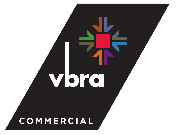                       BODYBUILDERCompany InformationCompany InformationTrading NamePostcodeParent Co (if applicable)Name of Proprietor / Directoroperations ManagerFranchises (if applicable)Opening Hours mon–frimon–frisatsatsunsunPersonnelSkilledSemi-SkilledApp/TraineesTotalPaintBodyMechanicalPartsRecovery/Del.EstimatorsReceptionAccounts/AdminOthersTOTALSPARKING/STORAGEbays/spacesproduction baysbays/spacesDesignated Customer ParkingMechanical BaysSecure Damaged Vehicle StoragePanel BaysOutside ParkingPaint Preparation BaysDesignated Disabled Parking BaysSpray Booths/Low BakeWashtotal baystotal baysOPERATING STANDARDSOPERATING STANDARDSOPERATING STANDARDSOPERATING STANDARDS1insurances, licences & legislation (mandatory)enter certificate or licence no, or Yes / No or N/Aexpiry date1Petroleum & Solvents (safe storage system)2Fire Risk Assessment Carried Out 3Air Bag Storage (safe system of storage)4EPA Registered or compliant Systems5Health & Safety Policy & Risk Assessment6COSHH Assessment 7LEV Certificates (paint ovens & dust extract)8Breathing Air Quality Monitoring (BS 4275)9Disposal of Waste Regs & Transfer Notes Filed10Registered as “hazardous waste” producer11Accident Record Book12Motor Trade Insurance13Employers/Public Liability Insurance14VBRA Code of Practice & Warranty15Registered for eurogarant standard2facilitiesplease tick1is the exterior of the premises generally clean and well maintained?2are external signs in good condition and current?3are customer directional signs in place & effective?4is there an adequate reception area and toilet facility (clean and well maintained)5are the repair facilities adequate for the work being carried out?6is the overall standard of housekeeping and maintenance of a good standard?3personnel skills please tick1is the bodyshop manager/supervisor trained to a recognised national standard or has gained the equivalent skills by experience or is a member of a professional institute?2has a skills analysis been carried out for all personnel?3is there a planned training programme in place?4have all staff been made formally aware of their h&s responsibilities?5are operatives qualified to bs4872 MIG/MAG Welding 2mm & 6mm Tests6are operatives trained in TIG Welding of Aluminium & Stainless steel if requiredABODY ALIGNMENT, SUSPENSION & VERIFICATIONcomments1head lamp alignment equipmentBPAINTcomments1Compliant oven, operating on negative pressure, with auto cut out?1aIs the “mist clearance time” displayed on all ovens?  2Current LEV certificates for paint ovens (every 14 months) 3HVLP or compliant spray guns to be used4Paint mixing system located in a ventilated room, with adequate ventilation for removal of fumes 5Spray gun cleaning equipment for Solvent & Water based as required6Goggles and gloves available7Full face breathing equipment (in continuous use) 8Face masks (dust or solvent) is “face fit” carried out9Disposable overallsCWELDING (MANDATORY *)STANDARDcomments1Resistance (spot) welding equipmentmake:                                                           model:does specification meet uhss steels welding specifications? *annual verification certificate2MIG welding equipmentmake:                                                             model:annual verification certificate3Aluminium welding equipmentmake:                                                              model:annual verification certificate4TIG Welding Equipment for use with Aluminium & Stainless steel5Oxy-acetylene set (pipes & hoses in good condition)check dates on gauges and arrestors (end dates)6Induction Heater, suitable for work7Welding fume EXTRACTION (mobile unit, adequate ventilation or air fed masks)8Goggles/visors available9Protective glovesdgeneral health & safety items & equipment (mandatory *)Comments1Are all HSAW signs displayed?2Dust extraction system (fixed or mobile) coshh 20042aLEV certificate for installed dust extraction system 3Is health surveillance carried out?  including biological testing of paint staff?3aNoise level assessment? (risk assessment)4Hearing protection available and in constant use?5Overalls (with laundry regime)6Goggles7Gloves8Face masks is “face fit” carried out?9Fire extinguishers10Eye wash facility (adjacent to paint mixing room) 11First aid box12Trained first aid person (list with date of training)13PAT testing (portable appliance testing – 12 month)annual test certificate (copy of certificate)Egeneral tooling & equipmentcomments1Panel cutting saw2Drills3Bench grinder4Grinding wheel regulations poster on display4aOperative trained to mount grinding wheels5Orbital sanders (with dust extraction) coshh 20026Angle grinders7Adhesive and sealing guns8Polishing mops9Compressor with air dryer in system & water traps9aRegister for filter replacement cycle for compressed air system10Air hose regulators11Battery charger12Panel stands and screen stands13Vehicle stands14Hot air gun15Storage/location for displaced parts16Body/panel and trim technicians toolsFCORROSION PROTECTIONYES / NO1Wax injection system2Anti-gravel application systemGSMART REPAIR SYSTEMSYES / NO / SUBCON1Screen/glass repair system2Plastic repairs (i.e. bumpers etc.)3Bonding systemscategoryINSPECTION DATEAPPROVED YES / NOBodybuilder ManufacturerFIELD EXECUTIVEName:Signature:Date: